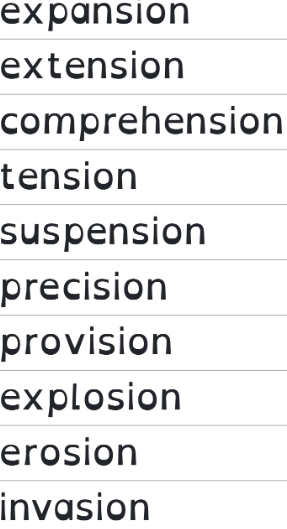 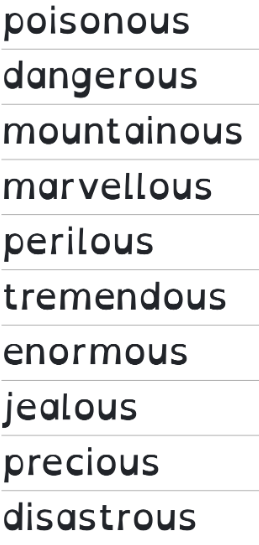 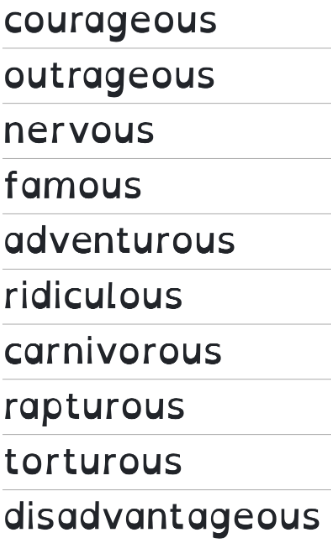 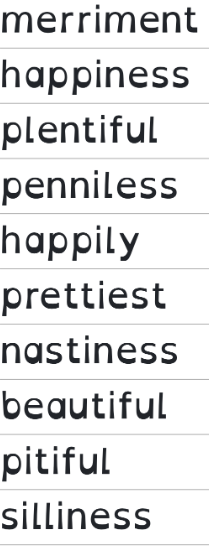 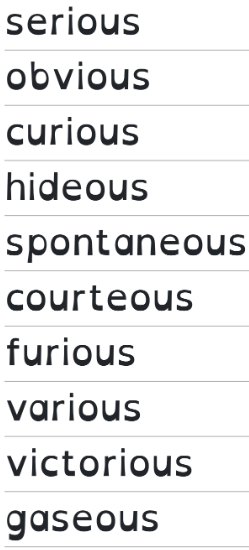 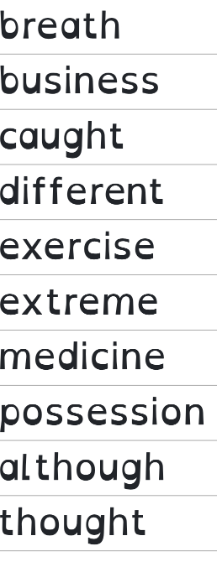 Spring 1 – Yr4